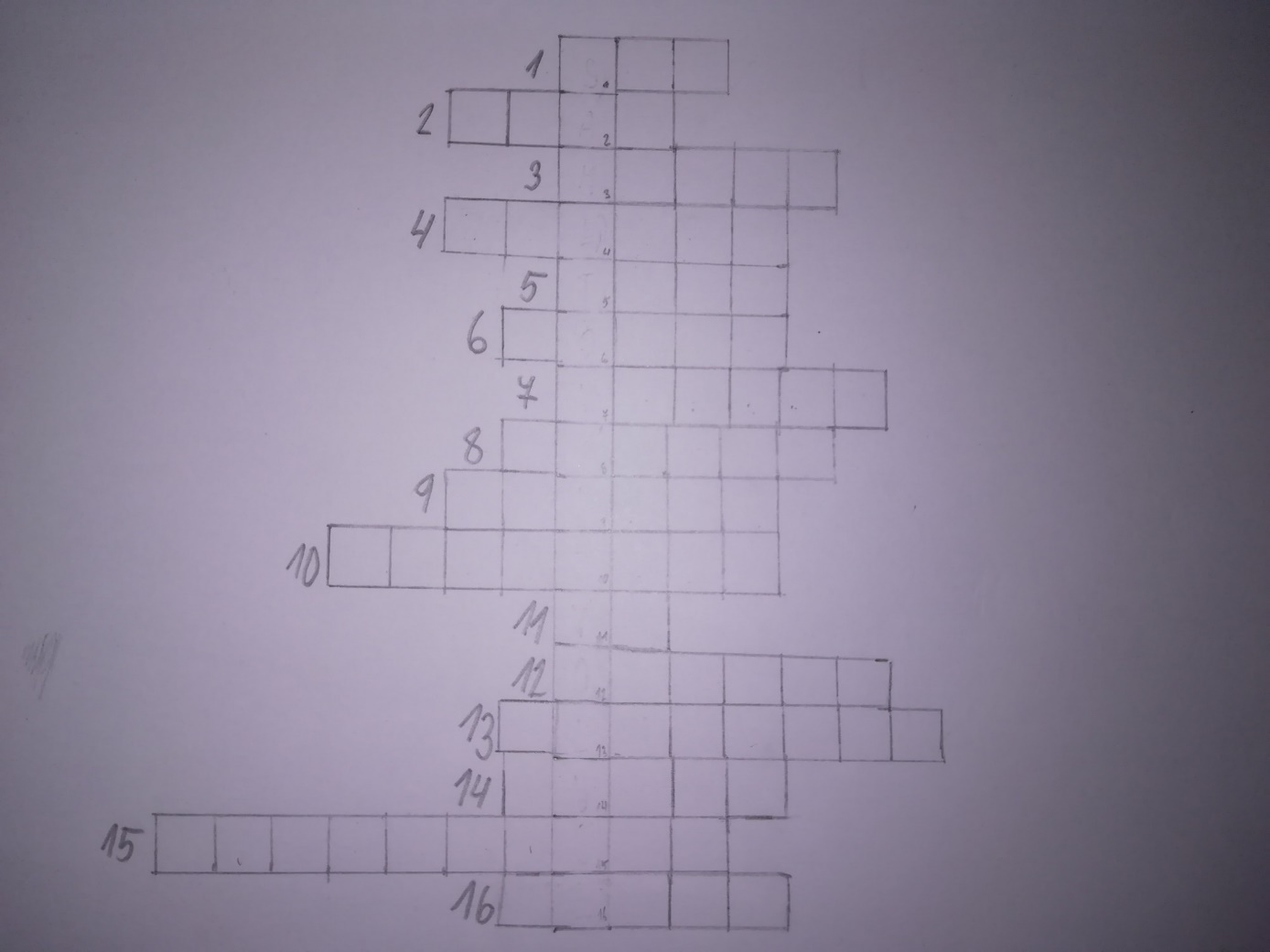 KŘÍŽOVKA- otázkyMléčný výrobekŽelezniční dopravní prostředekKřestní jméno současného prezidenta3. měsíc v roceNejvětší současná kočkovitá šelmaKřestní jméno prvního československého prezidentaJaké školy byly uzavřeny 17.listopadu 1939?Křestní jméno prvního českého prezidentaČást České republikyKdo protestoval dne 17.11 1989?Kdo zajišťoval pořádek na demonstracích?Příjmení studenta, který byl zabit během demonstrace v roce 1939Místo demonstrace v roce 1989Příjmení komunistického prezidenta, který po revoluci odstoupilJak se nazývá hromadný protest?2. místo konání demonstrace 17.11. 1989TAJENKA: Období mezi 17. listopadem a 29. prosincem se nazývá ________________.